Be Internet Smart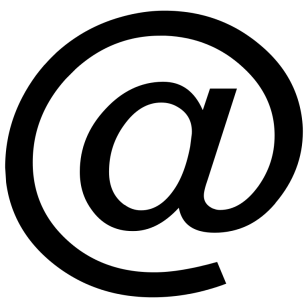 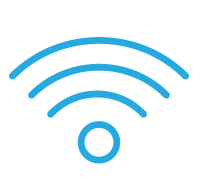 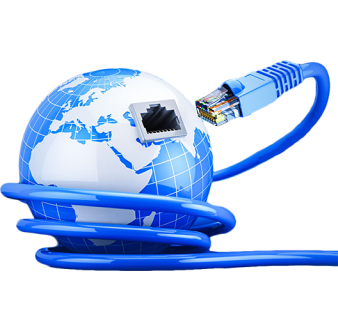 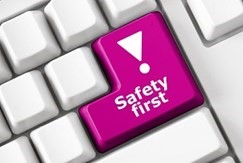 Match the information below to the proper column.connect to people, 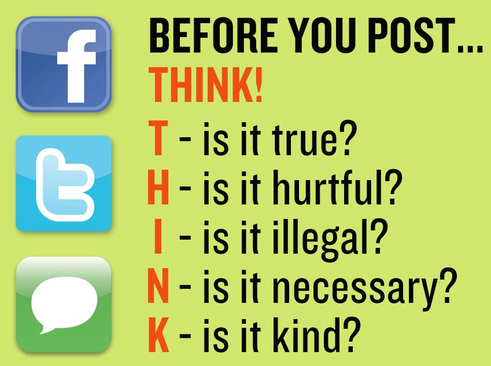 tell people when you are going on vacation, share your photos, share information with people you don’t know online, listen to favourite songs, tell jokes, post info that may compromise your reputation, set some limits on using social networks, see what your friends are up to, post personal information, post information you wouldn’t like to see in news or in newspapers, be picky in choosing your online friends,let your online life get the better of your real life.Source: https://en.islcollective.com/ What you CAN do in a social networkWhat you MUSTN’T do in a social networkWhat you SHOULD do in a social network________________________________________________________________________________________________________________________________________________________________________________________________________________________________________________________________________________________________________________________________________________________________________________________________________________________________________________________________________________________________________________________________________________________________________________________________________________________________________________________________________________________________________________________